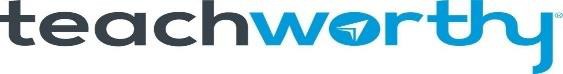 	LESSON PLAN GUIDE        Name: Niesha D. Bentley Date: 11/17/20Notes:Name: Niesha D. BentleyDELIVERY PLAN (C8)OBJECTIVE:RigorOPENING:RetrievalTEACHER INPUT:RelevanceMODEL:RoutingGUIDED PRACTICE:Retaining / RehearsingINDEPENDENT PRACTICE:CHECK FOR UNDERSTANDING:RecognizingASSESSMENT:RESOURCES / MATERIALS:CLOSURE:Re-exposureStrategies for Success: (C6)Learning Styles Addressed: (C6) Visual –Auditory –Kinesethic –Element of Technology: (C6)Resources / Materials needed: (C6)Higher Order Questions to ask: (C6) 1.2.3.Higher Order Questions to ask: (C6) 1.2.3.Hook: (C7)Closure: (C7)